Board of Library TrusteesAGENDATuesday, December 11, 20187:00 p.m.Conference RoomCall to order and opening remarks  Approval of minutes of November 13, 2018Library Director’s ReportFY2019 Appropriations Report Committee Reports: Administrative Committee – no report Long Range Planning Committee – no report Building and Grounds Committee – no report Technology Committee – no report 150th Anniversary Committee: 150th Jubilee on April 6, 2019Development Committee:Update on 2018 annual appeal mailing Presentation of Planning Study Report by Carlton & Company Date of next meeting: January 8, 2019 Any other business that may come before the BoardAdjournment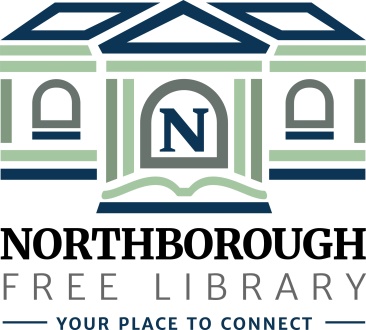 Northborough Free Library34 Main StreetNorthborough, MA 01532-1997Phone: (508) 393-5025www.northboroughlibrary.org